Праздник «Осенины»Детский сад № 181С 25 по 31 октября детский сад № 181 начал череду праздников «Осенины». Праздники прошли во всех возрастных группах и были выдержаны в одном стиле – русском народном. На праздники были подобраны соответствующие костюмы для детей и персонажей, разработаны сценарии с учетом русской народной культуры. Во время праздника дети читали стихи, пели песни и водили хороводы. Родители, присутствующие на «Осенинах», остались в восторге от выступления детей и взрослых.  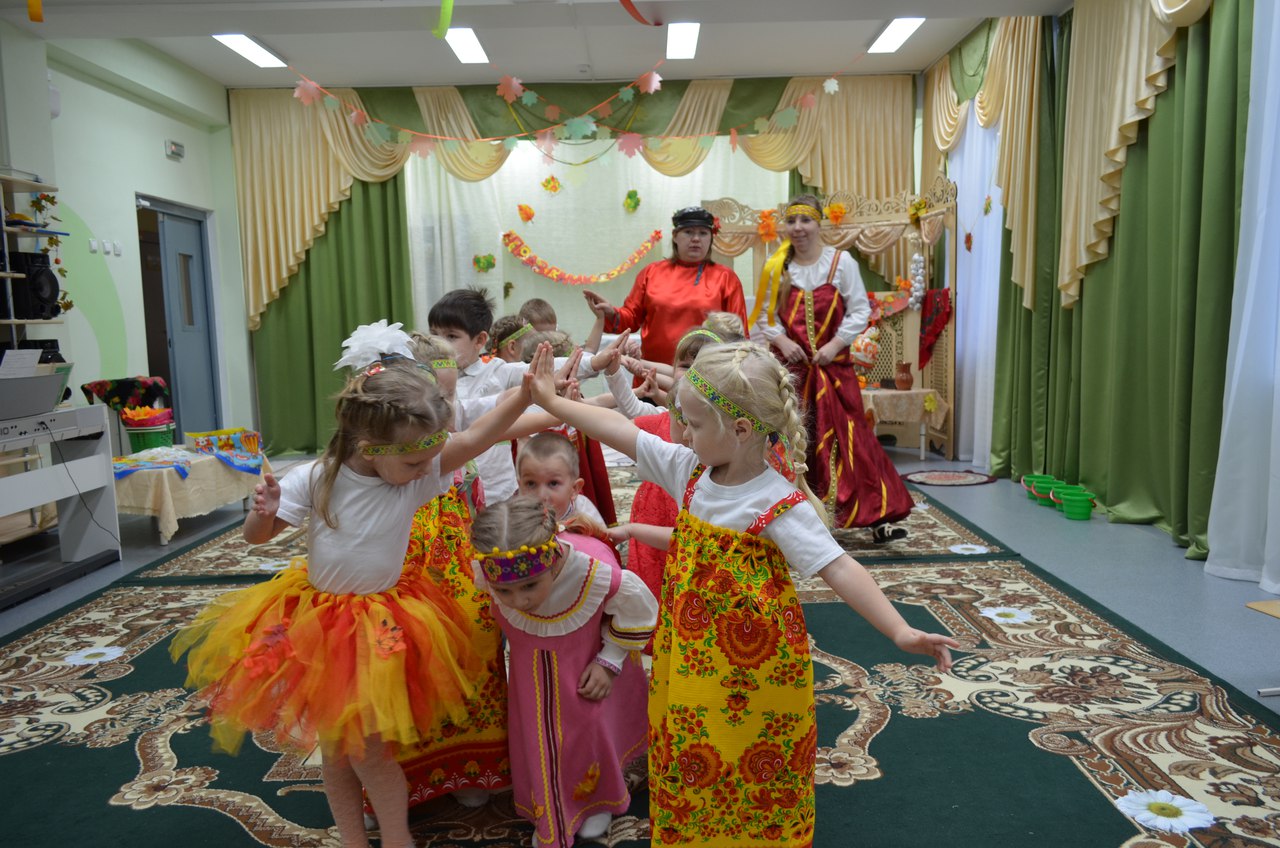 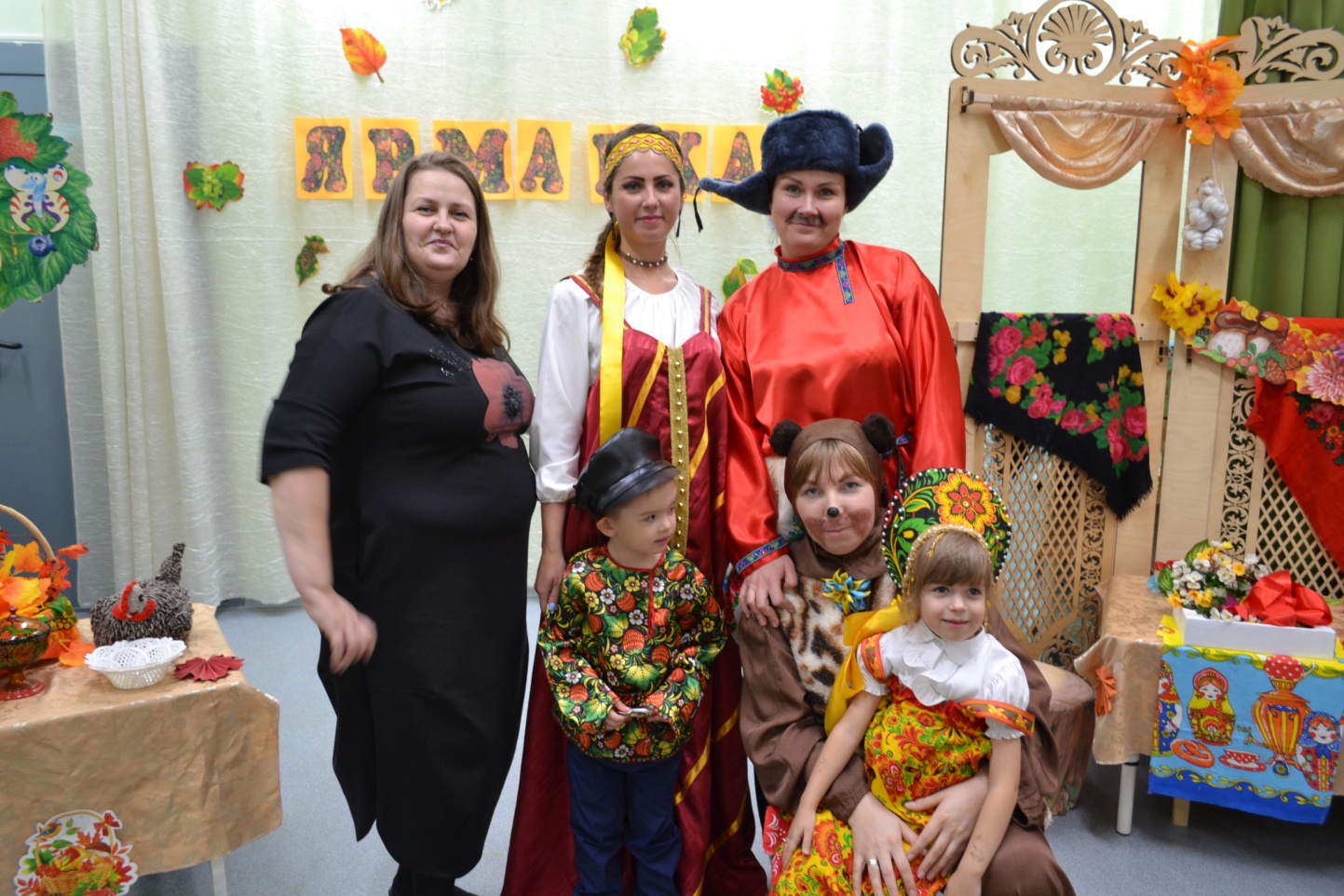 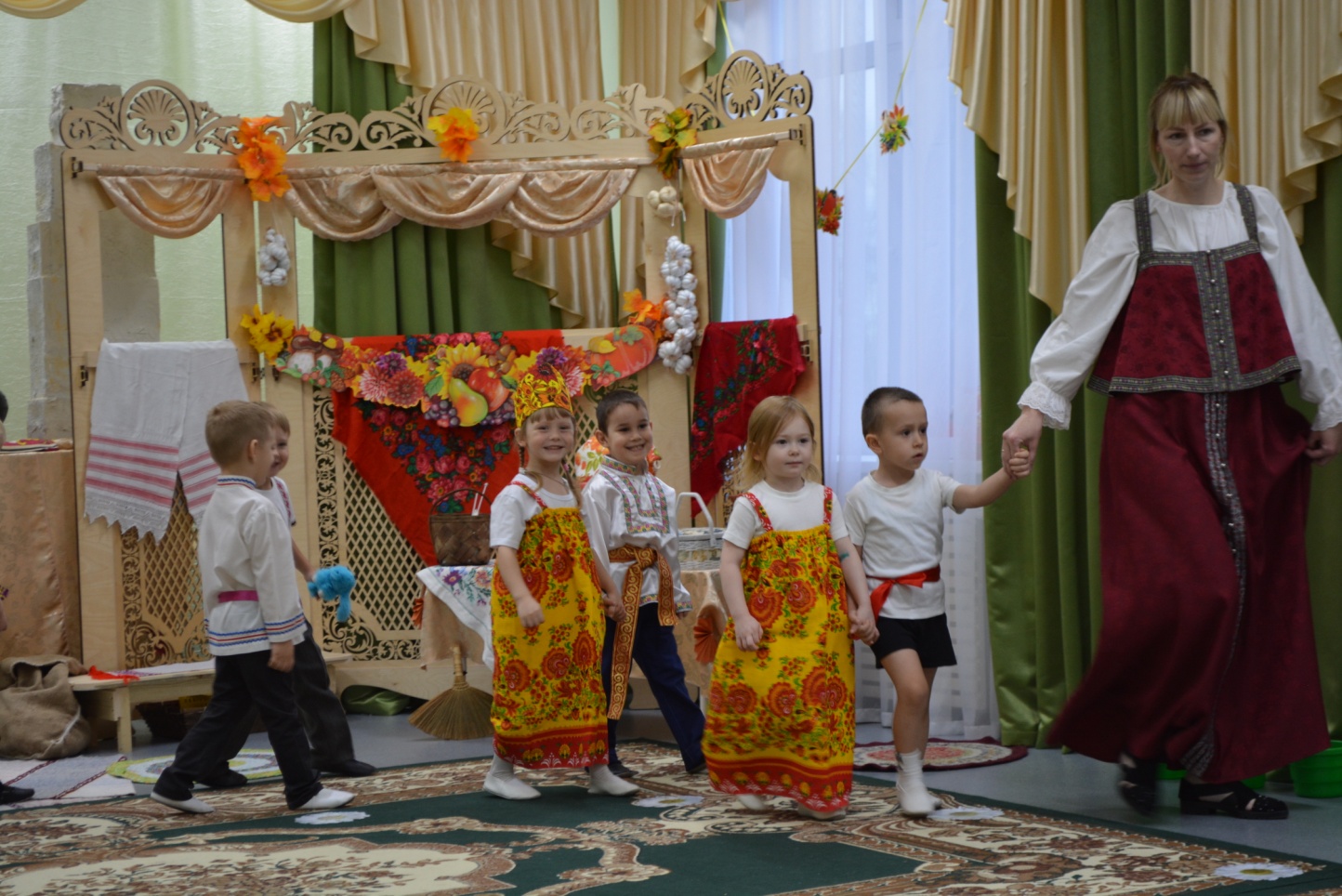 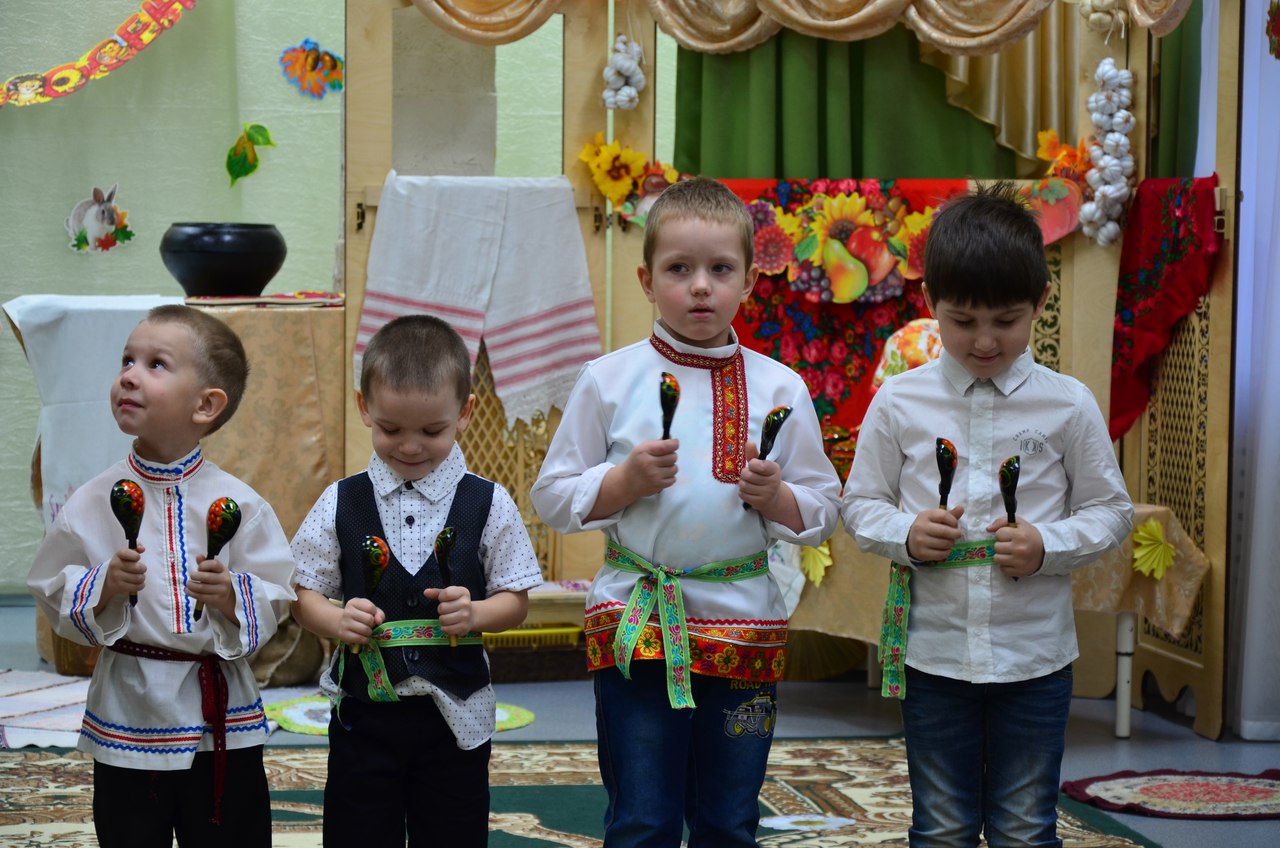 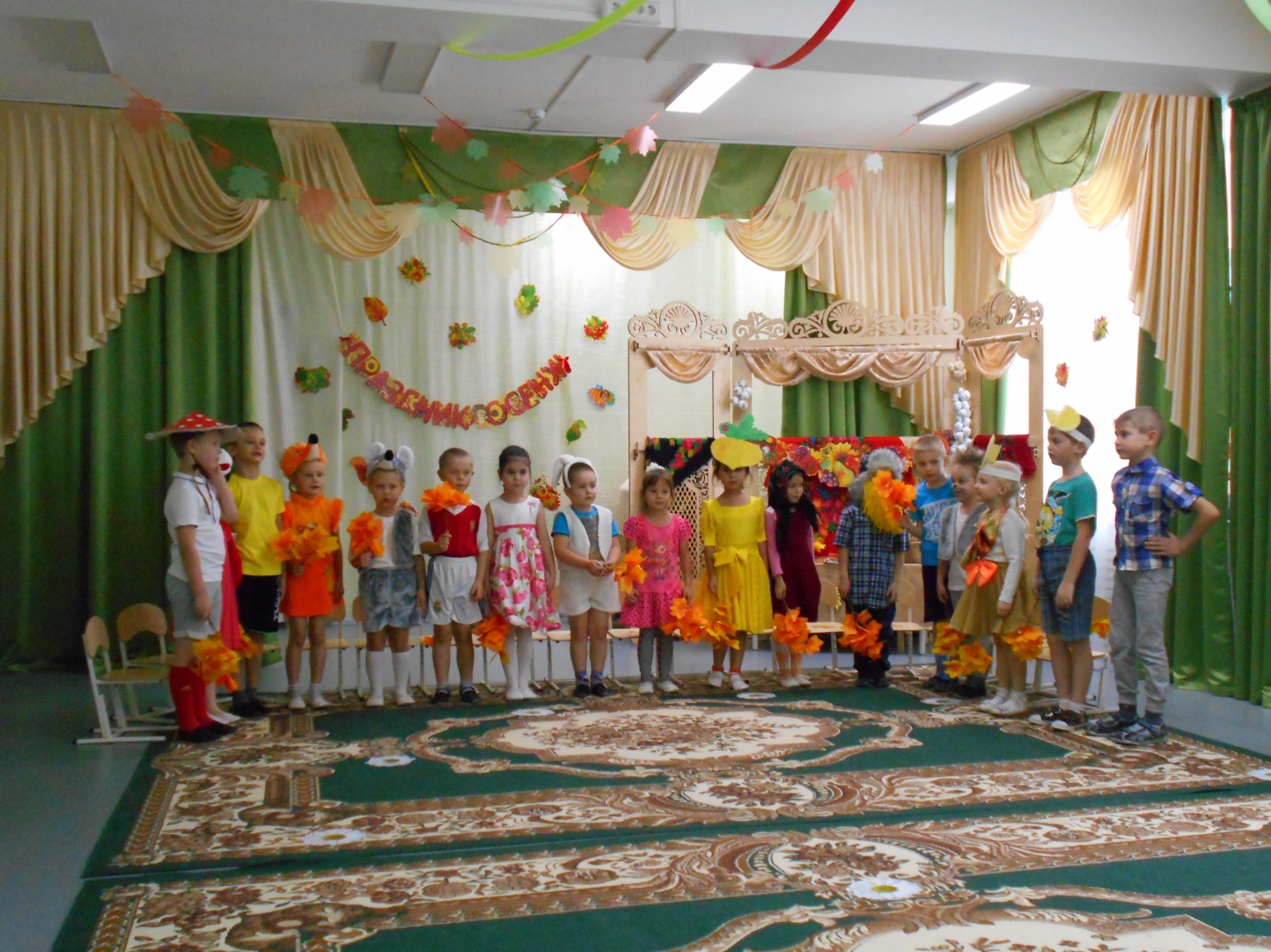 